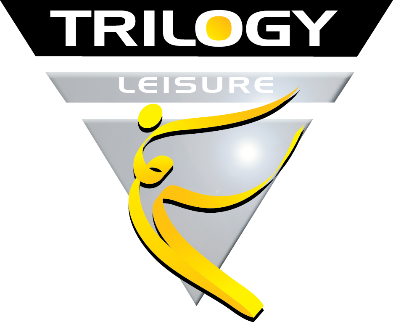 Trilogy Mission‘Inspiring Active Lifestyles’Job Title: Assistant Swimming Teacher (ASTKS)		Salary: 25 hours – National minimum Wage	Responsible To: Swim School Development Manager, Duty Managers, Swim Teacher		Responsible For: SwimmersOne Trilogy Team - Working together, respect, open & honest, positive communication Encourage Creativity – Support innovation, try new ideas, adopt change Be Constructive – Adopt a positive, can-do anything is possible mindsetDeliver Excellence – Provide the Customer experience you want to receivePromote Wellbeing – Self-care, support others, be active, work/life balanceEmbrace Diversity – Champion Equality, Diversity & InclusionThe purpose of every team member is to work together in a positive, creative fashion as one team to deliver the core values and company strategy. To adopt the behaviours and company culture to promote, encourage and achieve excellence as a Wellbeing organisation to improve the lives of people in our Community. Act in accordance with, and positively promote, Trilogy policy and proceduresWork with the team to deliver the best possible customer experience Adopt and adhere to NLT Safeguarding Policy, Procedures and PracticesAdopt all Health & Safety and all legal compliance in all areas of the business Influence, teach and support your colleagues to achieve excellence Be accountable for knowing all company process, policy and relevant information Communicate, feedback and promote the company valuesWork with the team to deliver the aims and objectives within the company strategySet up/Set down equipment of swimming lessonsAssist in delivery of swimming lessons as directed by swimming teacherCommit to attend fully funded course in STA Level 2 Award in Teaching SwimmingCommit to attend fully funded course in STA Safety Award for TeachersMaintain the progress of swimmers by using our software systemswork within our leisure facilities to promote and be an advocate for the Trilogy Swim SchoolAny other duties commensurate with the demands of the organisationTravel and work from any associated Trilogy facility Work the necessary flexible hours to meet the needs of the business (as required)Manage (or help manage) conflict and resolve problems within the team Be accessible to the whole team for support (as required)Possess the culture, values and behaviours of the companyKnowledge and experience in relation to the postAbility to learn, develop and accept challengeConstructive, open minded and a positive communicatorA team player who want’s others to succeedA flexible problem solverBe a competent swimmerAble to reach a depth test of 3m (training will be given to reach this depth)Diversity drives innovation and we are committed to promoting equality, embracing diversity and enabling inclusion through positive Wellbeing experiences. Trilogy is committed to educating itself, its workforce and its customers to celebrate Equality, Diversity and Inclusion.Job DescriptionTrilogy Culture (Behaviours & Values)Trilogy Team PurposeOrganisational Duties & ResponsibilitiesIndividual Duties & ResponsibilitiesJob DemandsEssential Attributes Required to Work for TrilogyEquality, Diversity & Inclusion 